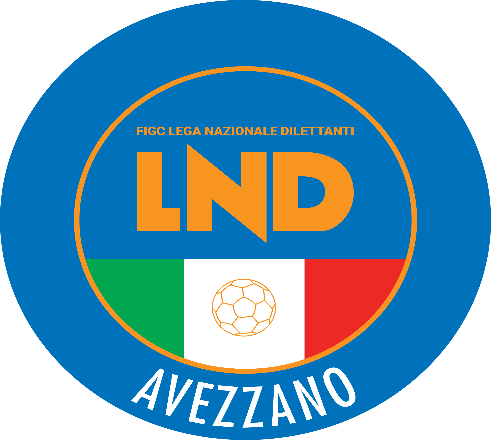 Stagione Sportiva 2019-2020DELEGAZIONE DISTRETTUALE DI AVEZZANOVia Cav. Di Vittorio Veneto n. 38 Piano I° int.4 - 67051 Avezzano (AQ)Tel: 086326528 – Fax: 0863398762Web: http://abruzzo.lnd.it/- Email: del.avezzano@lnd.itComunicato Ufficiale N. 37 del 06 MARZO 2020SEZIONICOMITATO REGIONALE - COMUNICAZIONIConsiglio Direttivo- Comunicazione per ATTIVITA’ GIOVANILEEmergenza CoronaVirusIl Consiglio Direttivo del Comitatopreso atto di quanto riportato nel Comunicato Ufficiale n.88 del 5 marzo 2020 del Settore Giovanile e Scolastico FIGC (in allegato):dispone, ad integrazione di quanto precedentemente comunicato con C.U. n.55 del 5 marzo 2020, di sospendere fino al 15 marzo 2020 (compreso) l’attività agonistica dei campionati Under 17, Under 16, Under 15, Under 14, Under 13 e Under 15 Femminile;ribadisce che è sospesa fino al 15 marzo 2020 (compreso) anche l’Attività di Base ivi incluse le sedute di allenamento presso i Centri di Base e le Scuole Calcio, attesa la criticità nel poter rispettare le raccomandazioni necessarie previste all’allegato n.1/d del DPCM 4 marzo 2020 (misure igienico sanitarie – distanza interpersonale di almeno un metro);ribadisce che sono sospesi fino al 3 aprile 2020 (compreso) i Tornei internazionali, nazionali, regionali e provinciali SGS, direttamente organizzati dalle Società;precisa che resta comunque consentito, nei comuni diversi da quelli di cui all’allegato n.1 del DPCM 1 marzo 2020 e successive modificazioni (c.d. comuni della “zona rossa”), lo svolgimento delle sedute di allenamento degli atleti che partecipano all’attività agonistica, all’interno di impianti sportivi utilizzati a porte chiuse, ovvero all’aperto e senza la presenza di pubblico; in tali casi, le Società, a mezzo del proprio personale medico, sono tenute ad effettuare i controlli idonei a contenere il rischio di diffusione del virus Covid-19 tra gli atleti, i tecnici, i dirigenti e tutti gli accompagnatori che vi partecipano.	Altre disposizioni inerenti la stagione sportiva in corso verranno rese note con prossime comunicazioni.AVEZZANO (AQ) - Pubblicato in AVEZZANO ed affisso all’albo della DelegazioneIl  06-03-2020IL SEGRETARIOANTONIO MASTRANGELOIL DELEGATOMASSIMO NICOLAI